Informacija apie paraiškų teikimą:  _____2015-07-29______(kvietimo paskelbimo data)Paraiškų pateikimo būdas:Paraiška turi būti atsiųsta pašto siunta naudojantis pašto paslaugų teikėjų teikiamomis paslaugomis arba pristatyta į viešosios įstaigos Lietuvos verslo paramos agentūros priimamąjį, Savanorių pr. 28, LT-03116 Vilnius, kartu pateikiant ir jos elektroninę laikmeną. Siunčiant registruotąja pašto siunta, paraiškos turi būti įteiktos pašto paslaugų teikėjui ne vėliau kaip iki 2015 m. spalio 29 d. 16:00 val.Jei paraiška siunčiama ne registruotąja pašto siunta, ji turi būti pristatyta į viešąją įstaigą Lietuvos verslo paramos agentūrą iki 2015 m. spalio 29 d. 16:00 val. Tokiu atveju, LVPA neprisiima atsakomybės dėl ne laiku pristatytų paraiškų. Įgyvendinančiosios institucijos, priimančios paraiškas, pavadinimas:Viešoji įstaiga Lietuvos verslo paramos agentūra (toliau – LVPA)Įgyvendinančiosios institucijos adresas:Savanorių pr. 28, LT-03116, VilniusKonsultuojančių įgyvendinančiosios institucijos darbuotojų vardai, pavardės, kontaktai (el. paštas, telefonas):LVPA Komunikacijos skyriaus vyresnysis informavimo specialistas Deividas Petrulevičius, el. p. d.petrulevicius@lvpa.lt, tel. (8 5) 268 7411LVPA Verslo projektų valdymo skyriaus vyresnysis projektų vadovas Karolis Balaišis, el. p. k.balaisis@lvpa.lt, tel. (8 5) 268 8500 LVPA Komunikacijos skyriaus vedėja Eglė Žemaitienė, el. p. e.zemaitiene@lvpa.lt, tel. (8 5) 210 9091 LVPA Komunikacijos skyriaus vyresnioji informavimo specialistė Sigita Varsackytė, el. p. s.varsackyte@lvpa.lt, tel. (8 5) 203 4866 Interneto svetainės, kurioje galima rasti kvietimo dokumentus, adresas:http://www.esinvesticijos.lt/lt/kvietimai-teikti-paraiskas  http://www.ukmin.lt/web/lt/es_parama/2014_2020/kvietimai http://lvpa.lt/lt/verslo-priemones 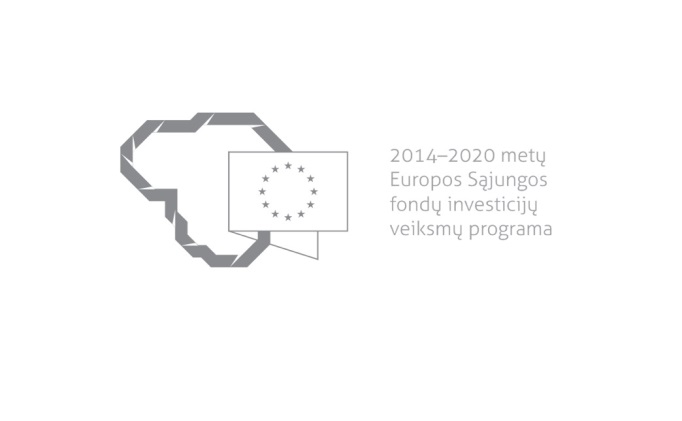 